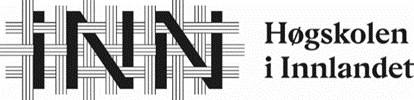 Application for special examination arrangementsSubmission deadline: 15 September for the fall semester and 1 Februar for the spring semester  For exams arranged before 15 September in the autumn semester and before 1 February in the spring semester, the application deadline is one month before the start of the exam.See INN University’s Regulations for Admission, Programmes of Study and Examinations § 6-11 Special arrangements for examinations I am applying for the following arrangements: I am applying for special examination arrangements for the following courses:  Special examination arrangements must be applied for prior to every examination period. If, however, the grounds for the special arrangements is of a permanent nature, exceptions can be made. An up-to-date medical/specialist certificate must be submitted along with the application. The certificate must include information about the need for special arrangements. If the grounds for the application are permanent, submission of a medical/specialist certificate is only necessary with the first application.   Students with dyslexia or other reading/writing difficulties, or students with a first language other than Norwegian, may voluntarily attach to their examination an anonymized certificate that corroborates this informationYes, I wish to submit an anonymized certificate with my examination Forms and attachments must be sent/submitted to the university in paper format.Forms with attachments must be sent to the university by post to:Inland Norway University of Applied Sciences, P.O. Box 400, 2418 Elverum Forms sent/submitted in paper format must be dated and signed:  Postadresse:Høgskolen I Innlandet Postboks 4002418 Elverumpostmottak@ inn. no http:// www. inn. noOrg. no. 918 108 467Telefon:+ 47 62 43 00 00Telefaks:+ 47 62 43 00 00Last name, first name, middle name Student number E-mail Campus Study programme Faculty: Course codeCourse nameCredits Fall/springDatePlaceSignature